Three Shadows 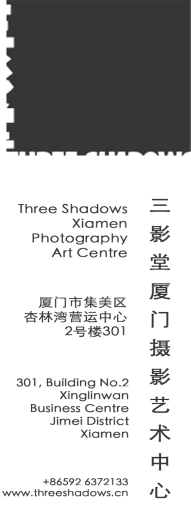 Artist-in-Residence (AIR) ProgramApplication Form三影堂艺术家驻地计划申请表  · Fees include electricity, water, wireless Internet access, office space and other support. 费用包括电、水、无线互联网接入、办公空间和其他支持。Please send a dossier including 请发送一份档案包含:  ·	CV 个人简历  ·	Portfolio 作品集  ·	Plan of work for your stay 驻地期间工作计划  ·	Application form 申请表  ·	Any other relevant reference materials 其他相关资料 Applications should be emailed to Ting Lin: linting@threeshadows.cn with subject line “Three Shadows_Artist in Residence”. 申请应通过电子邮件发送至林亭:linting@threeshadows.cn主题为“三影堂艺术家驻地”。Registering As 登记为                                                          Individual 个人 / Group 团体                                                          Individual 个人 / Group 团体                                                          Individual 个人 / Group 团体First Name 名字:Last Name 姓氏:Primary Address 地址:Country 国籍:City城市:Passport/ID Number 护照或身份证号:Phone Number 手机:Email Address 邮箱:Recommended by (Name of Institution) 推荐人（机构名称）:Duration of Residence (DD/MM/YY) 居住期限（日/月/年-日/月/年）:                                                to                                                                                                                               to                                                                                                                               to                                                                                Type of Living Quarters 居住类型:Location地点Accommodation居住空间 Studio工作室空间Fee* (per day)费用*（每天）Xiamen厦门Single/double room, 30㎡，containing a bed, a desk, chairs, AC, a private bathroom, Wi-Fi单床房/双床房，30㎡，含床（宽1.5m）、办公桌椅、空调、室内独立卫生间和无线网络30㎡, containing a desk, chairs, a bookshelf and a couch30㎡, 含桌、椅、书架、沙发RMB 300人民币 300